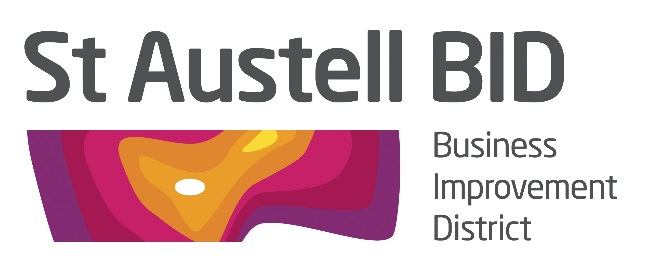 BOARD MEETINGTuesday 5th January 2021, 5.00pmVia ZoomAGENDAWelcome and Apologies									RHMinutes of Previous Meeting (1st December 2020) 					RHFinancial Update 										GBCovid-19  Update								     	      RH/AMShop Local Shop Safe							             ALLChristmas roundup								      RH/AMMeetings (virtual)										ALLAOB											ALLThe Zoom Link has been sent in a separate email and should be in your calendar. 